Mrs. Green’s Gazette: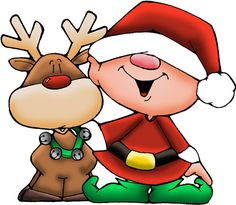  December 16, 2019IMPORTANT DATES:No School: The holiday break begins at the end of the school day on December 20th. School resumes on Thursday, January 2nd. No School: Monday, January 20th (MLK Day) Half Day: Friday, January 17th (Professional Development for staff in the pm)Late Start Monday’s: School begins at 9:05am and dismissal remains the sameJanuary 6, 13, 27February 3, 10, 24Specials for the week: Monday: ArtTuesday: Library Wednesday: Music  Thursday: GymFriday: ArtPTO Events: Be sure to mention Mason12/17: MASON NIGHT AT JETS1/14 MASON NIGHT AT TCBY1/21 MASON NIGHT AT JETS2/17 MASON NIGHT AT JETS   Walking Field Trip to Sunrise: Wednesday, December 18th in the afternoonRed / Green / Holiday Spirit Day: December 19th Holiday Party: Thursday, December 19th beginning at 12:45pm. All are welcome. Thank you to everyone who is donating items for our party. Please bring them in no later than Wednesday morning so I have time to grab anything we might still need.  Pajama Day: December 20thHoliday Book Exchange: During our class Holiday Party, students will participate in a “book exchange.” Each student will be asked to bring in a grade level chapter book to “exchange” with a friend during the class party. The book could be gently used or if new should cost no more than $5.00.  If you are unable to find a used book or purchase a new one, please let me know and I can provide one.  I love the opportunity for children to participate in gift giving through the use of a good book. Please send in a book for the exchange no later than Monday, December 16th. The book should be wrapped and labeled  To: ? From: Your child’s name.  WORD STUDY:No spelling words this week! We will continue with our spelling program when we return from the holiday break. READING WORKSHOP:Please continue reading over the holiday break.  We will be reading lots of holiday stories this week and doing activities with them! WRITING WORKSHOP: Please check out our Santa’s stuck and Rudolph writing pieces that will come home this week!  They are so creative.MATH:Unit 4 will continue after the holidays. This week we will focus on reviewing expanded form (35 = 30 + 5), making numbers using base 10 blocks and telling time.   SOCIAL STUDIES: Our Geography unit will continue after the holiday break. We will be talking about urban, suburban and rural communities. If you visit anywhere that is different from our suburban community over the break, please talk with your child about it and let me know! Over the Holidays: The break will be a great time to get outside and play, stay in with some hot chocolate, or play board games as a family.  Let’s keep our brains moving too!  Please continue reading with your child and review their basic math facts throughout the break.  Also, there are great websites for your child to visit to practice spelling, reading, math (Freckle, Raz-Kids, Lexia, Scholastic, etc.) Please have a WONDERFUL holiday!  Enjoy your families and soak in the memories and traditions!  OTHER IMPORTANT INFORMATION:We are in the process of hiring a long term sub for my maternity leave this week. We will keep you posted on who our teacher is and it is my hope you will have an opportunity to meet them prior to my leaving. My due date is not until the end of January, so hopefully there is some time for our kids to get to know their new teacher as well and make it a smooth transition for them. Your partner in education, Mrs. Green 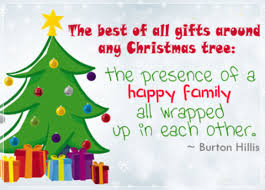 